Осторожно, пиротехника!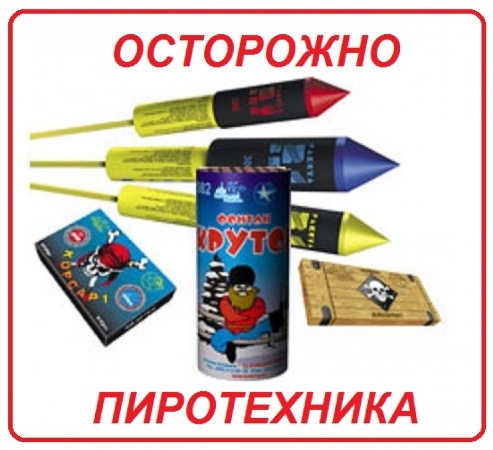 Еще в недалеком прошлом в арсенале новогодних забав были лишь бенгальские огни, да традиционные хлопушки с разноцветными конфетти. На смену им сейчас пришли далеко не безобидные пиротехнические изделия (петарды, фейерверки, ракетницы), которые могут привести к пожарам и серьезным травмам. Поэтому, приобретая в предновогодний период подобного рода изделия, следует запомнить и соблюдать правила, которые помогут избежать таких последствий.Меры предосторожности с пиротехническими изделиями:- запомните, что все виды пиротехники предназначены для использования только на улице;- перед тем, как воспользоваться такими изделиями, необходимо заранее четко определить, где будет проводиться фейерверк, какую пиротехнику при этом вы будете использовать, как организуете данное мероприятие;- выберете место для фейерверка. В идеальном случае это может быть большая открытаяплощадка — двор, сквер, или поляна, свободные от деревьев и построек;- внимательно осмотрите выбранное место. По соседству (в радиусе 100 метров) не должно быть пожароопасных объектов, стоянок автомашин, деревянных сараев, гаражей, поленницы дров и т.д.;- если фейерверк проводится за городом, поблизости не должно быть хвойных деревьев или неубранных стогов сена, т.е. того, что может загореться от попавших на них искр;- при сильном ветре размер опасной зоны по ветру следует увеличить в 3-4 раза;- заранее продумайте, где будут находиться зрители. Им нужно обеспечить хороший обзор и безопасность, а для этого разместите их на безопасном расстоянии от пусковой площадкифейерверка, обязательно с наветренной стороны, чтобы ветер не сносил на них дым и несгоревшие части изделий;- если поблизости нет подходящего места для фейерверка, стоит ограничиться ассортиментом наземного действия: петардами, хлопушками, огненными волчками и колесами, и ни в коем случае не запускать изделия, летящие вверх — ракеты, бабочки и т.п.. Использовать их рядом с жилыми домами и другими постройками категорически запрещается: они могут попасть в окно или форточку, залететь на чердак, крышу, балкон и стать причиной пожара;- использовать приобретенную пиротехнику можно только после ознакомления с инструкцией по её применению и мерам безопасности.Категорически запрещается:- применять пиротехнику при ветре более 5 м/с;- использовать изделия, не имеющие сертификата соответствия;- использовать пиротехнические средства, если в опасной зоне (радиус её действия указывается на упаковке) находятся люди, животные, горючие материалы, деревья, здания, жилые постройки, электрические провода;- запускать салюты с рук, за исключением хлопушек, бенгальских огней, некоторых видов фонтанов;- использовать изделия с истёкшим сроком годности с видимыми повреждениями;- производить любые действия, не предусмотренные инструкцией по применению и мерам безопасности, а также разбирать или переделывать готовые изделия;- запускать салюты с балконов и лоджий;- применять на сценических площадках, стадионах и иных спортивных сооружениях, во время проведения митингов, демонстраций, шествий и пикетирования;- детям самостоятельно приводить в действие пиротехнические изделия;- сушить намокшие изделия на отопительных приборах-батареях отопления, обогревателях и т.п..Выбор пиротехнических средств:1. Не используйте самодельные изделия!2. Приобретая пиротехническую продукцию, проверьте наличие сертификата соответствия, инструкции на русском языке, срок годности!3. Выбирая пиротехнические средства, обратите внимание на их внешний вид. Неберите изделия измятые, подмоченные, с трещинами и другими повреждениями корпуса илифитиля!4. Следует помнить, что входящие в такие изделия горючие вещества и порох огнеопасны. При неосторожном обращении с ними или неправильном хранении они легко могут воспламениться и привести к пожару или нанести травму!Признаки фальсификации пиротехники:- на упаковке отсутствуют наименование, предупреждение об опасности и информация о размерах опасной зоны вокруг работающего изделия, срок годности, условия хранения и способы утилизации, реквизиты производителя;- название или изготовитель, указанные на изделии и в сертификате не совпадают;- копия сертификата не заверена подписью и оригинальной печатью органа, выдавшего сертификат, либо нотариуса или владельца сертификата;- в графе сертификата «дополнительная информация» не указан класс опасности;- код органа по сертификации соответствия на изделии не совпадает с кодом в номересертификата.ПОМНИТЕ: игра с пиротехническими изделиями никогда к добру не приводила. Ежегодно, по статистике, в новогодние праздничные мероприятия и каникулы в Российской Федерации дети и взрослые получают травмы и ожоги различной степени тяжести от данных изделий, а также происходят случаи с гибелью людей.

ТО НДиПР №5 УНДиПР ГУ МЧС России по Алтайскому краю